                                                            Картины своими руками       В Заиграевском социально - реабилитационном центре для несовершеннолетних продолжают приобщать детей к искусству, развивать у них творческие способности, а так же эстетический вкус.  Дети центра рисуют, делают аппликации, собирают пазлы, затем склеивают их и получаются большие картины, которые идут на оформление групп и коридоров.  Так как картин накопилось достаточно, поэтому оформили выставку из картин,  сделанных  руками детей в разной технике. На выставке можно увидеть, как индивидуальные, так и групповые  работы вышитые лентами, алмазную мозаику, картины в технике квилинг и  картины, нарисованные по номерам.  Детям очень нравится рисовать и делать поделки своими руками, поэтому мы будем пополнять выставку другими поделками и картинами и тем самым бережно приобщать детей к искусству.                                                  Валентина Васильева специалист по соц. работе.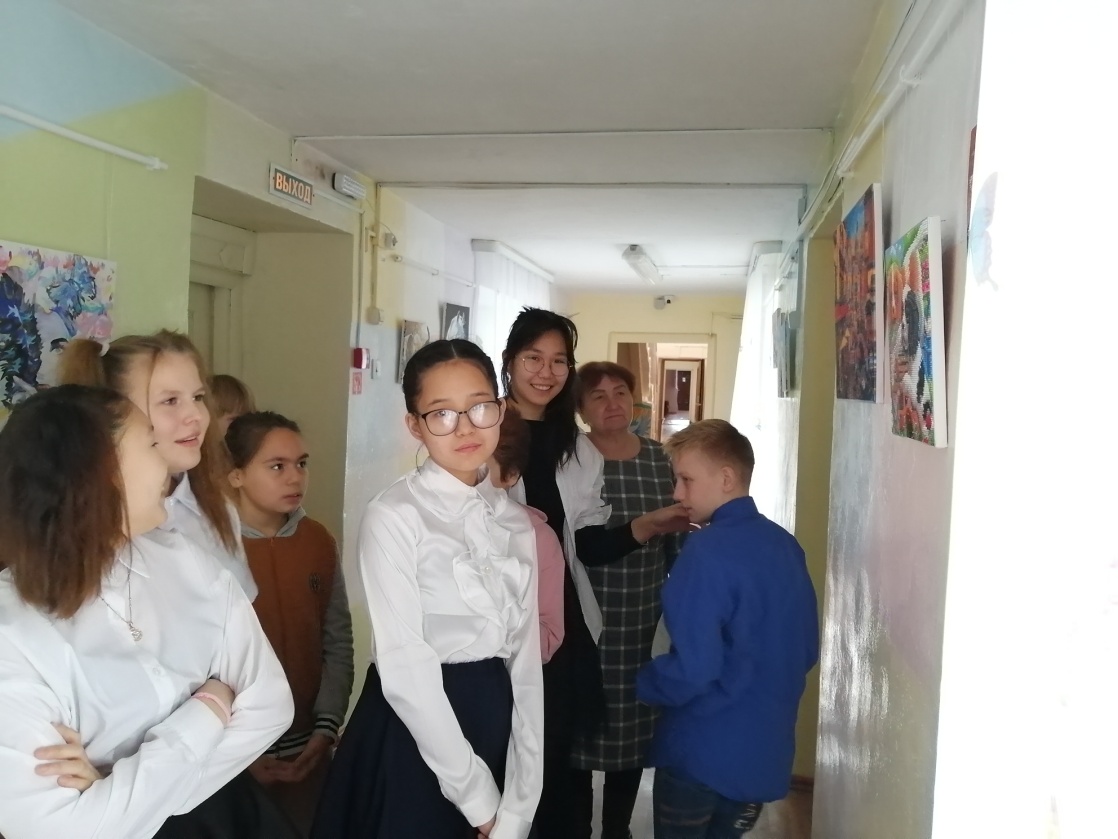 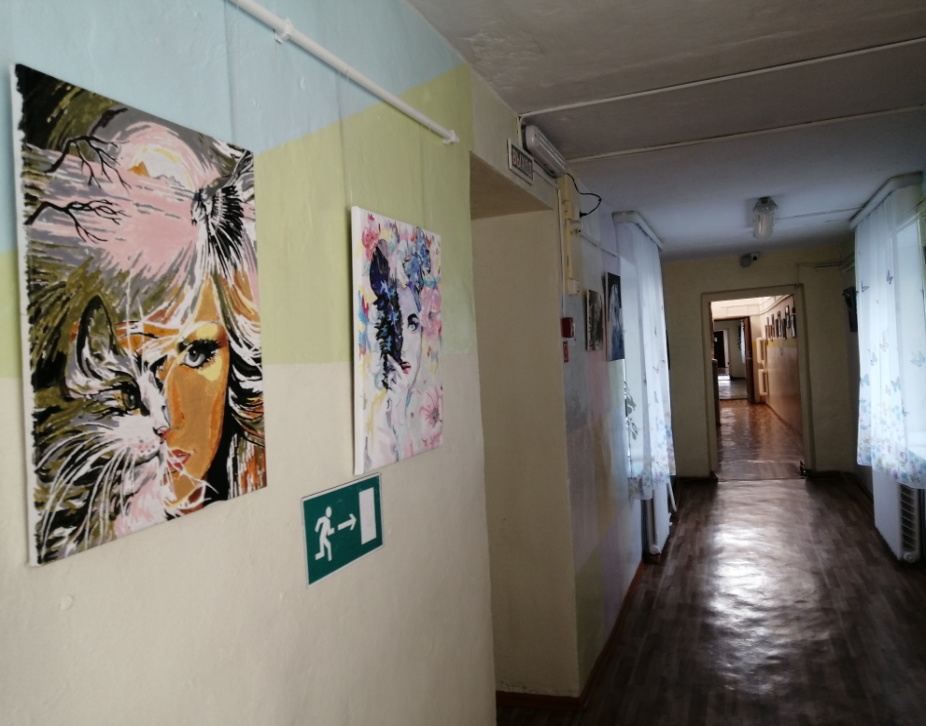 